PREDSEDA NÁRODNEJ RADY SLOVENSKEJ REPUBLIKYČíslo: PREDS-69/2019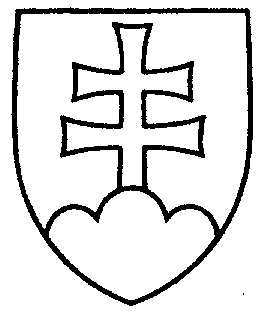 1376ROZHODNUTIEPREDSEDU NÁRODNEJ RADY SLOVENSKEJ REPUBLIKYz 29. januára 2019o prijatí návrhu na voľbu kandidátky na funkciu prezidenta Slovenskej republiky	A.  k o n š t a t u j e m, že	 dňa 24. januára 2019  mi  bol  na  základe  petície podľa čl. 101 ods. 3 Ústavy Slovenskej republiky doručený návrh, podaný občanmi Slovenskej republiky, na voľbu kandidátky Mgr. Zuzany ČAPUTOVEJ na funkciu prezidenta Slovenskej republiky vo voľbe, ktorá sa bude konať 16. marca 2019.	Na základe preskúmania uvedeného návrhu kandidátky na funkciu prezidenta Slovenskej republiky z hľadiska, či návrh obsahuje zákonom ustanovené údaje a či spĺňa zákonné náležitosti a požiadavky,	B.  p r i j í m a m	 podľa § 103 zákona č. 180/2014 Z. z. o podmienkach výkonu volebného práva a o zmene a doplnení niektorých zákonov v znení neskorších predpisov	návrh kandidátky Mgr. Zuzany ČAPUTOVEJ na funkciu prezidenta Slovenskej republiky, podaný občanmi Slovenskej republiky na základe petície, keďže  návrh spĺňa ustanovené podmienky uvedené v čl. 101 ods. 3 Ústavy Slovenskej republiky a v § 103 ods. 1 a 2 zákona č. 180/2014 Z. z. v znení neskorších predpisov.Andrej   D a n k o    v. r.